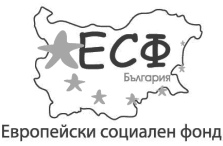 КОНСПЕКТПО ФАРМАЦЕВТИЧНА ХИМИЯV и VІ семестър1.	Лекарствени продукти влияващи на парасимпатиковия дял на ВНС.2.	Лекарствени продукти повлияващи симпатиковия дял на ВНС.3.	Нестероидни противовъзпалителни средства.4.	Аналгетици: наркотични, ненаркотични и антимигренозни ЛП.5.	Анестетици: общи и локални.6.	Седативни и сънотворни лекарствмени продукти.7.	Антиепилептични средства.8.	Антипаркинсонови средства.9.	Анксиолитици.10.	Антидепресанти. 11.	Психостимуланти и ноотропни ЛП.12.	Невролептици.13.	Антистенокардни лекарствени продукти.14.	Антиаритмични лекарствени продукти.15.	Кардиотоници.16.       β-блокери и калциеви антагонисти.17.	Диуретици.18.	Вазодилататори.19.	АСЕ – инхибитори.20.	Антихиперлипидимични лекарствени продукти.21.	Антихистаминови и противоязвени препарати.22.	Антикоагуланти и фибринолитици, коагуланти и  антифибринолитици.23.	Антиинфекциозни лекарствени продукти: противотуберкулозни и сулфонамиди.24.	Антиинфекциозни лекарствени продукти: имидазоли.25.	Антиинфекциозни лекарствени продукти: нитрофурани, хинолони и хинолини.26.	Антинеопластични лекарствени продукти.27.	Антибиотици.28.	Противовирусни лекарствени продукти.29.	Кортикостероиди.30.	Хормони и хормонални лекарствени препарати.31.	Полови хормони.32.	Лекарствен метаболизъм.33.	Prodrugs.34.	Физикохимични свойства и биологично действие на лекарствата.